Bicycles have evolved and changed over their 200 year history. The word bicycle was not even used until the 1860’s. Have a look at some of the major developments in bicycle technology.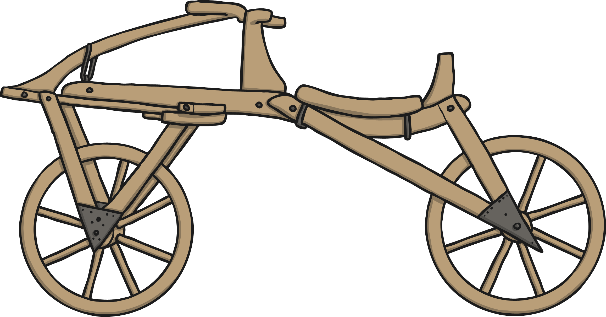 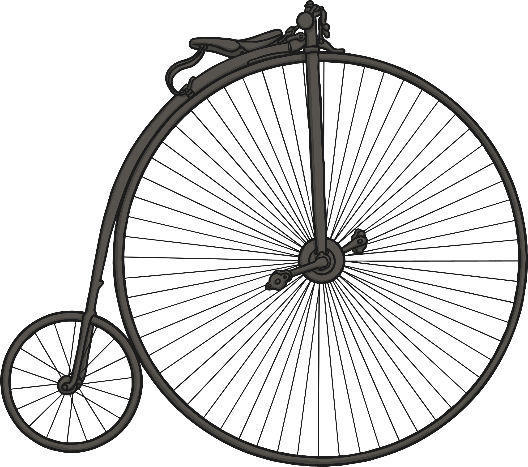 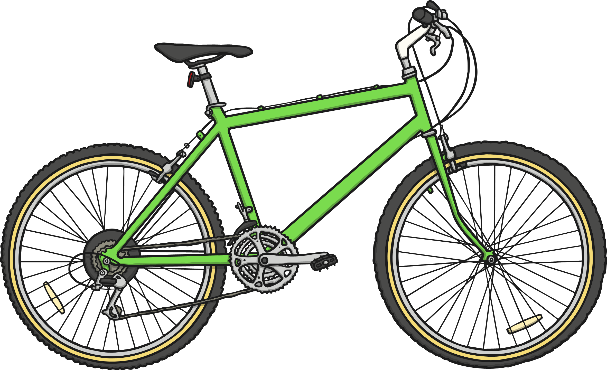 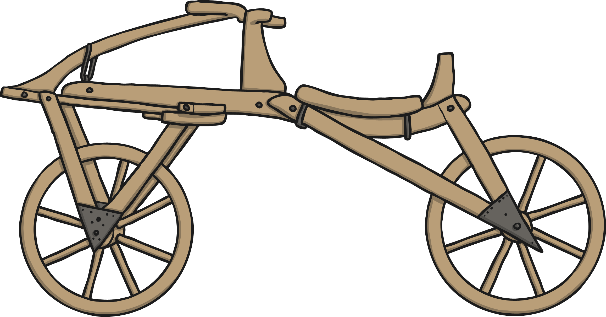 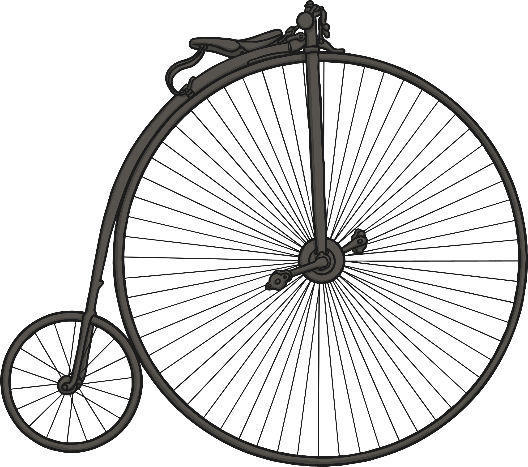 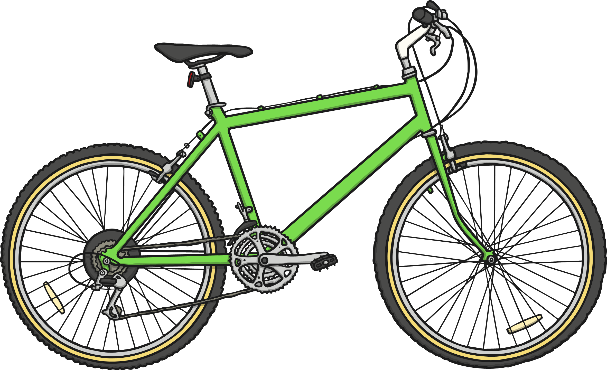 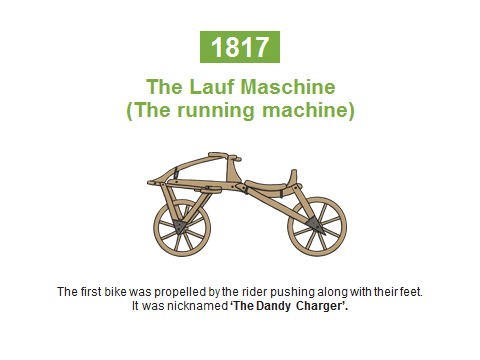 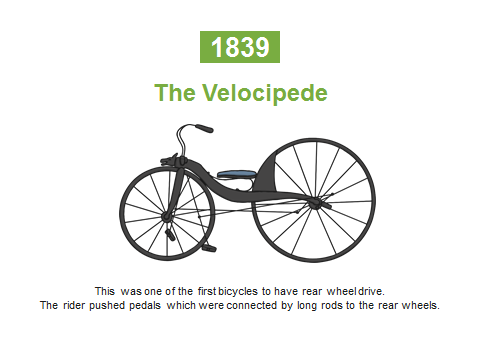 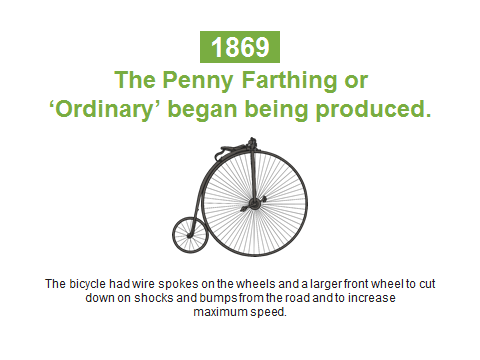 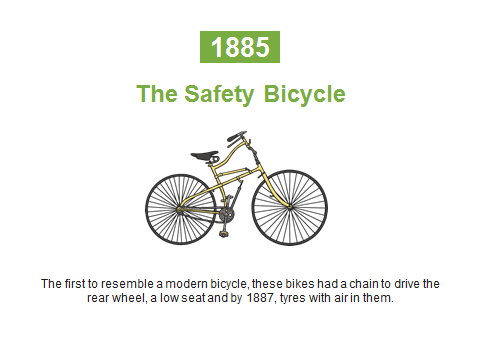 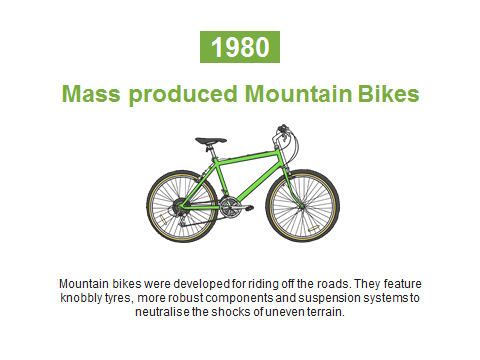 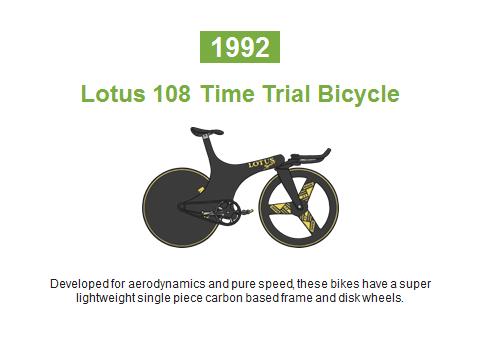 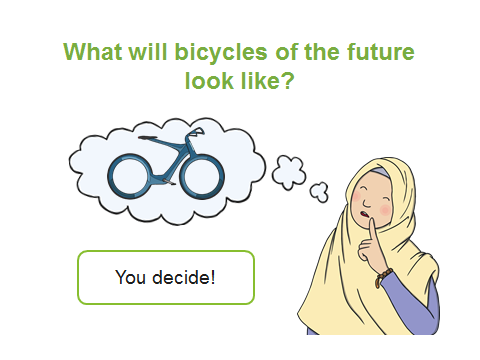 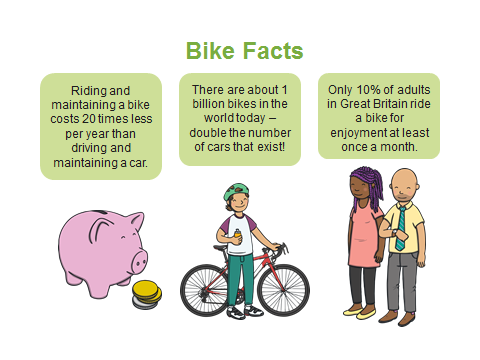 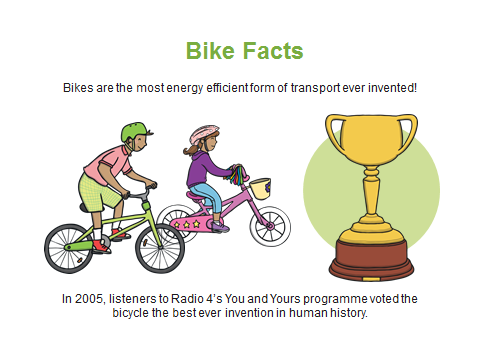 